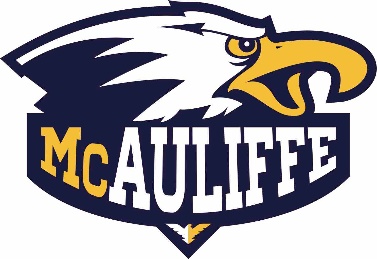 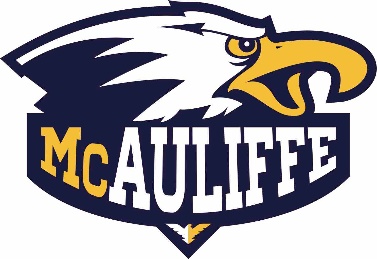 September 24th –FALL COLORS DAY! Each grade wears a specific color: 6th –Yellow, 7th-Orange, 8th-RedSeptember 24th-Taste Testing for new lunch menu items! Stop by in front of the MPR to taste and  vote on some new lunch options!Mark your calendar! Get excited for the Day of Awesomeness on October 3rd! Students who raised $60 or more will be issued a wrist band to attend the DAY OF AWESOMENESS! Thanks for raising funds to support our school activities and programs!September 27th-Skateboard Plunger Relay’s during lunch!Calling ALL Dancers: Dance Intensive @LAHS 9/30-11/8: Go to LAEF4kids.org/programs for more informationNeed Extra Help with your assignments? We offer before and after school help at the following times:Mrs. Martin-RM 24 M-F 7:45-8:30AM 6th Math: Tues PM: 3:15-3:45 PM  RM25                                                                  Weds AM: 8:10-8:40 AM RM 24	WEEK’S CLUB ACTIVITIES: Mondays:							Thursday:TED Talk Club-Mondays 2nd Lunch Rm20       		          American Sign Language 3:10-3:55 Rm 82 	            	   Spelling Bee-2nd Lunch Rm 83 	          		 Drawing, coloring, & Game-1st Lunch Rm 21                   Tuesdays:Code club-3:14-3:55 Rm 37/38		        	           Be the change-Lunch Rm 27	  			     CJSF-2nd Lunch Rm 8                                                                       Science Olympiad-3:10 Rm 13	                              Christian Club-1st Lunch RM 12/2nd lunch Rm 5 		                    Comic Book Club-2nd Lunch Rm 83                                       Wednesday:					   	     Cardio Club-7:55am-Meet a track			         Best Buddies: Get up & Move-2nd Lunch in ODAT	       Harry Potter Club	-2nd Lunch-Rm 83		     	          Be the Change-lunch Rm 27                                  	      Office Club-2nd lunch Rm 5		                        Star Wars-lunch Rm 12			                        Get Fit-3:15pm Meet at Track		                    Make a Wish-2nd Lunch Rm 26		                       Best Buddies-1st Lunch Rm 18			      Make a Wish-2nd Lunch Rm 26			            6th Grade Star Wars-1st Lunch Rm 25                  	   Science Olympiad-3:10pm-Rm 13			     Dance Club-1st lunch Rm 73	Friday:						         Jazz Heads-3:30 pm Rm 62			     Game Club-2nd Lunch-Rm 16		            ASB/Eagle Sprit- 1st & 2nd Lunch Rm 89 Plunger Relay   Math Counts-3:15-4:15pm Rm 41			                                                                                        VSCO 6th Grade Bracelet Club-8:15am Rm 44											            LAEF After School Debate-T/TH- RM 35: 2:15-4:15